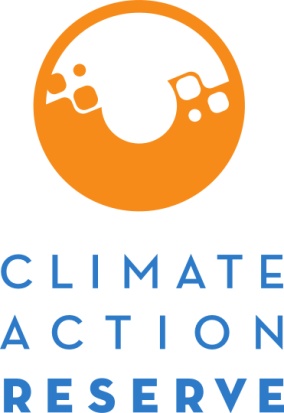 Request for Early Action Offset Credit Holder InformationMarch 2013As an approved Offset Project Registry (OPR) under the California Air Resources Board (ARB), the Climate Action Reserve (Reserve) must comply with all aspects of Subarticle 13 of the Cap and Trade regulation and associated ARB guidance. As part of the regulatory verification process for early action projects, ARB-approved verification bodies are required to submit a Conflict of Interest (COI) assessment that includes “any party that holds greater than 30 percent of the early action offset credits issued to an early action offset project for each individual Early Action Verification Report reviewed as part of offset verification services.” (Section 95990)To facilitate this process for early action projects, the Reserve will release this information to ARB-approved verification bodies that are completing COI Assessments prior to initiating regulatory verification. To receive a list of parties that hold greater than 30 percent of CRTs from an early action project, the verification body shall request the information on a project-specific basis using the form below. Project DetailsDate of Offset Credit Holder Information Request:      Offset Project Operator:      Project Number (e.g. CAR100):      Project Type:      Reporting Period (for which regulatory verification applies):       to      Verification Body:      Offset Project Operator:      Project Number (e.g. CAR100):      Project Type:      Reporting Period (for which regulatory verification applies):       to      Verification Body:      Offset Project Operator:      Project Number (e.g. CAR100):      Project Type:      Reporting Period (for which regulatory verification applies):       to      Verification Body:      Offset Project Operator:      Project Number (e.g. CAR100):      Project Type:      Reporting Period (for which regulatory verification applies):       to      Verification Body:      Offset Project Operator:      Project Number (e.g. CAR100):      Project Type:      Reporting Period (for which regulatory verification applies):       to      Verification Body:      The undersigned, on behalf of,       (the “Verification Body”), represents and warrants to the Climate Action Reserve that       (the “Verification Body”) is requesting offset credit holding information for the early action project(s)       (e.g. CAR100, CAR101) for the express purpose of COI assessment for regulatory verification under the California Cap-and Trade program.  Verifier understands that this information is considered confidential and shall not share this information except with ARB for the limited purpose set forth above.Lead Verifier:      Authorized Signature:      Title:      Date:      This form may be sent to reserve@climateactionreserve.org for review. Any release of information pertinent to the project above is contingent upon review and approval by the Climate Action Reserve. 